Конспект занятия в старшей логопедической группеТема: «Зима. Зимующие птицы»Учитель-логопед: Малютина С.С.Цели: - развитие связной речи;- закрепление знаний и представлений детей о зимующих птицах;Коррекционно-образовательные задачи:- Закрепить и уточнить знания о зиме и зимующих птицах.- Уточнить знания детей о внешних признаках птиц, чем питаются, мест обитания.- Совершенствование навыка составления рассказов по картинкам.- Совершенствование грамматического строя речи (согласование имен прилагательных с именами существительными в роде, числе, падеже).- Употребление в речи простых и сложных предложений.Коррекционно - развивающие задачи:Развитие связной речи, речевого слуха, зрительного внимания и восприятия, памяти, логического мышления, тонкой и общей моторики, координации движений с речью.Коррекционно – воспитательные задачи:Воспитание навыков сотрудничества, самостоятельности, инициативности, активности, любви, защиты  и бережного отношения к зимующим птицам.Материал и оборудование:Мольберт, ноут-бук, песочные часы, изображения  кормушек для птиц,  кубик, мяч, картинки с зимующими птицами.Организационный момент.Логопед: Прежде чем мы начнём заниматься, давайте построим «Гору Дружбы», соединив наши руки.Протягиваю свою руку, на неё кладёт руку другой ребёнок, и т. д.Посмотрите, какая высокая получилась гора, какая крепкая наша дружба. С такими друзьями любая работа по плечу, а это нам сегодня пригодится.Дети садятся за столы. Логопед: В детский сад пришел Язычок, он хочет рассказать о прогулке в лесу. 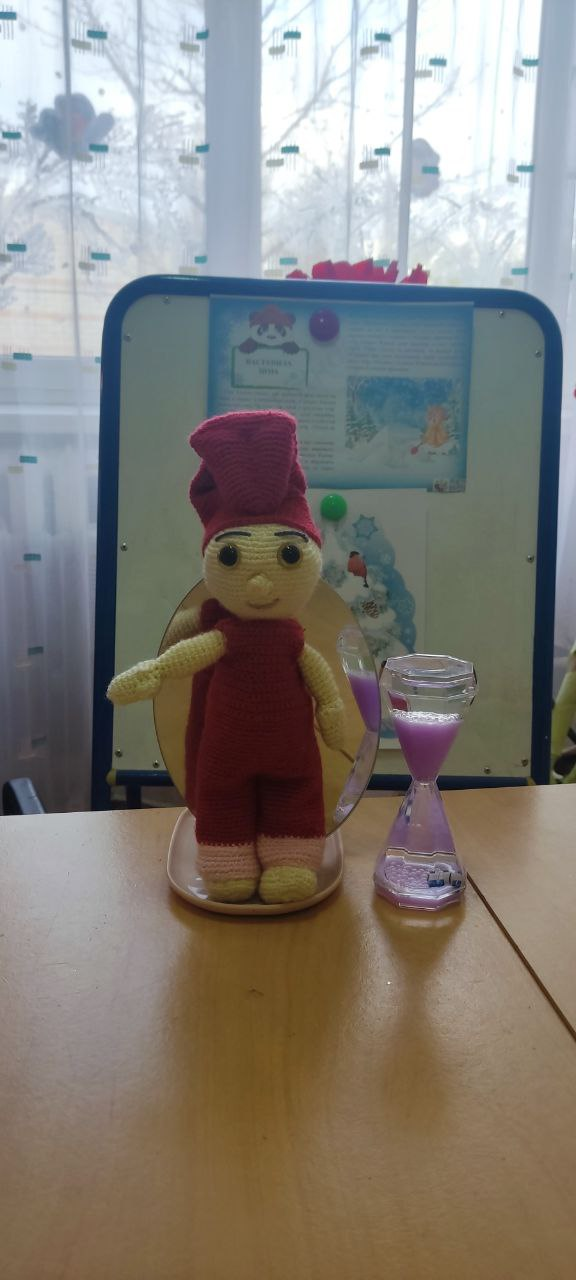 - Здравствуйте дети! Осенью сорока на хвосте принесла весть о том, что,  она со своим друзьями – птицами, которые не улетают на Юг, будет всю зиму резвиться в снегу, искать различный корм для пропитания, а я гулял в лесу и так и не встретил ни одной птички.  Кто же мне расскажет  о птицах, которые не улетают зимой на юг и кто мне их покажет? Мне так любопытно!Логопед: Дети, как быть?  Что будем делать?  (ответы детей)Я предлагаю вам все выяснить   о зимующих птицах   и рассказать  Язычку все о зимующих птицах, чтобы, когда он их снова в лесу встретил, точно узнал.Основная часть.Логопед: Ребята, Языок, послушайте загадку:Ветви белой краской разукрашуБрошу серебро на крышу вашуТёплые весной придут ветраИ меня прогонят со двора.Дети: Зима. Логопед: Ребята, давайте посмотрим на картинки и расскажем о зиме. Какая она? 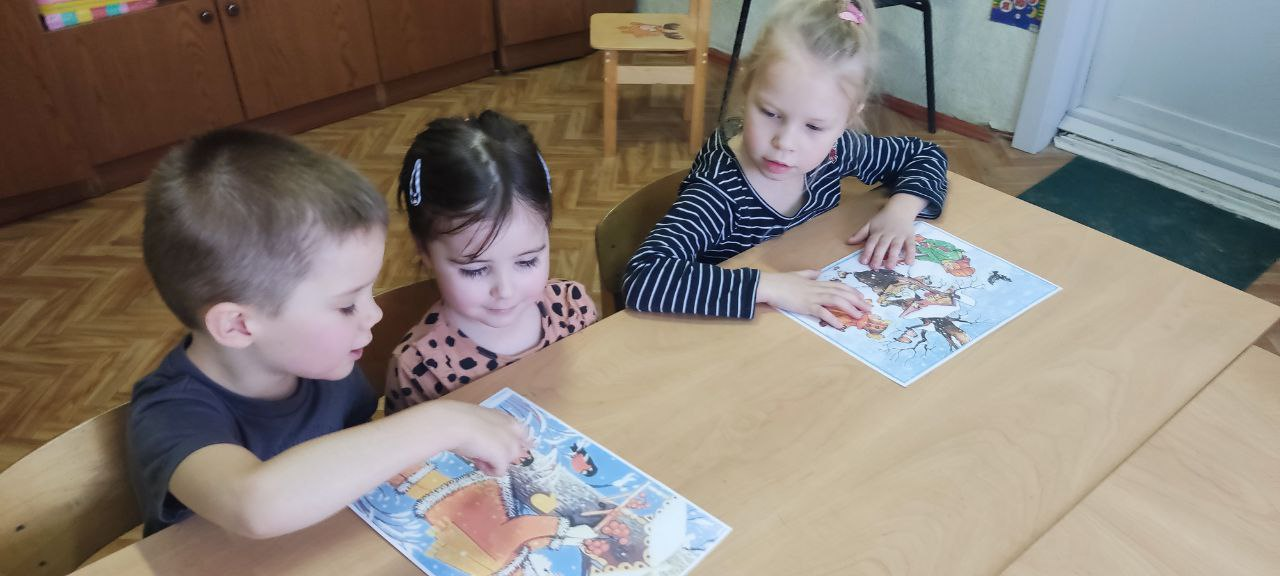 Дети: Она снежная, морозная, пушистая, белая, холодная, суровая, красивая.Логопед: Ребята, вы сказали, что зима снежная. Почему?Дети: Зима снежная, потому что выпало много снега.Логопед: А какой снег? (липкий, белый, блестящий, мокрый, холодный)Логопед: А каким словом можно назвать зиму ласково? (зимушка)Логопед: Да ребята, зима красивое время года, но и очень трудное и суровое, особенно для птиц. Как называются птицы, которые остаются у нас зимовать? (зимующие)Логопед: Ребята, сейчас я загадаю вам загадки о зимующих птицах, и мы с вами расскажем медвежонку, что мы о них знаем.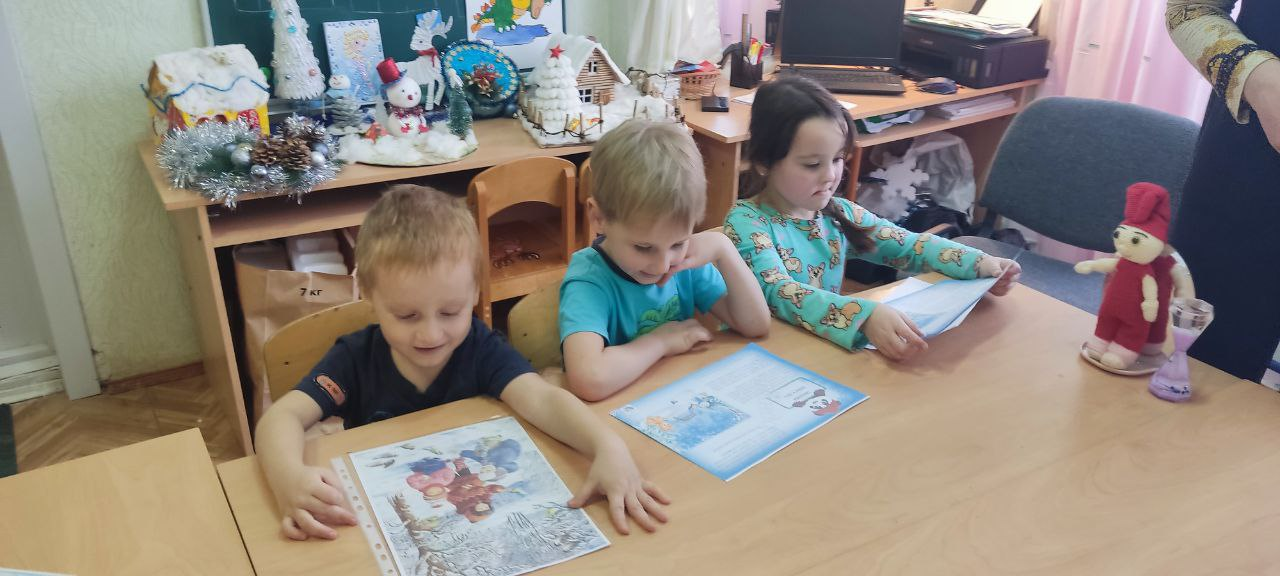 Носит серенький жилет,Но у крыльев чёрный цвет,Видишь кружат двадцать парИ кричат – кар, кар.Дети: Ворона    Логопед: Ребята, что мы можем рассказать об этой птице?Красногрудый, чернокрылыйЛюбит зёрнышки клевать.С первым снегом на рябинеОн появится опять.Дети: Снегирь.   Логопед: А что вы знаете о снегире? (ответы детей)Логопед: Ребята, расскажите мне об этой птице. (ответы детей)Ну, а это птица мира,Только в небесах парилаБыстро к нам спустилась в ногиСмело ходит по дорогеИ боится только кошекЕй даём семян и крошекС нами птица круглый годВоркованием поёт.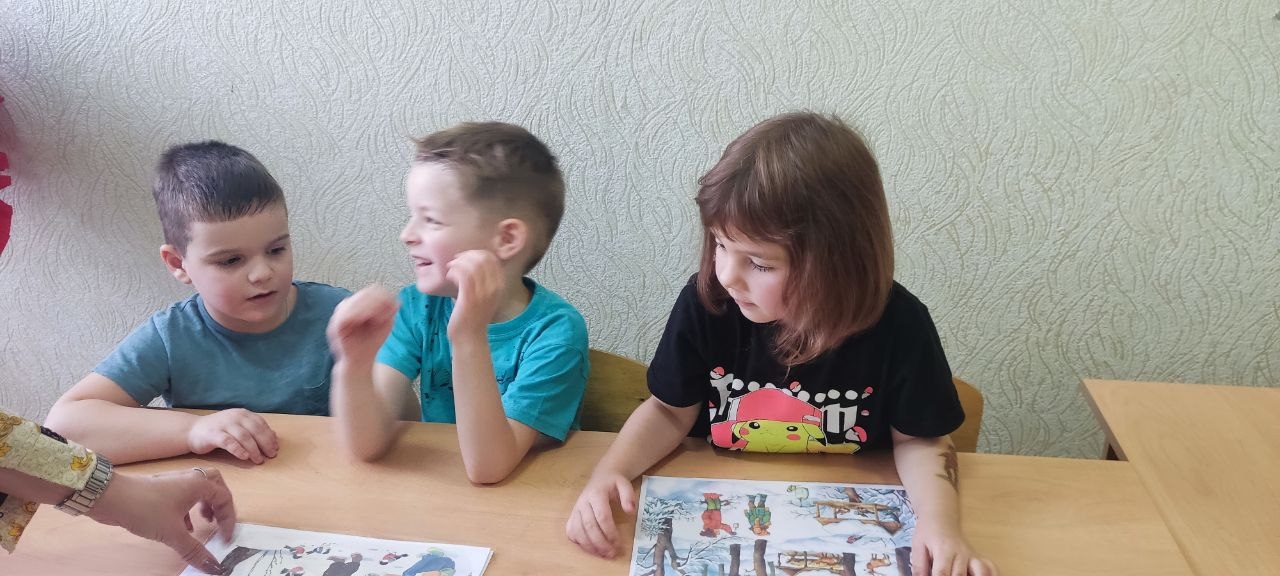 Дети: Голубь.  Логопед: Что вы знаете о голубях?  (ответы детей)Логопед: Молодцы, ребята вы хорошо справились с загадками. Ну а теперь можно отдохнуть. Давайте превратимся с вами в птичек и поиграем.Подвижная игра «Птицы»Ну - ка птицы полетели (ходят, машут руками)Полетели и присели (присели)Поклевали зёрнышки (нос вверх - вниз)Поиграли в полюшке (кружатся)Водички попили (нос вверх - вниз)Пёрышки помыли (руки на пояс, двигают локтями)В стороны посмотрели (смотрят по сторонам)Прочь полетели (машут руками, уходят  на стулья).Логопед: А теперь я хочу с вами поиграть в игру «Сосчитай птиц».Я называю зимующую птицу и даю вам кубик. Тот, у кого оказался кубик, должен назвать: столько птиц, какая цифра изображена на кубике.(Воробей, дятел, ворона, снегирь, сорока, голубь).Логопед: А теперь, ребята, я хочу посмотреть, какие вы внимательные. Поиграем в игру «Угадай, кто спрятался?».(игра проводится на экране) Логопед: Молодцы ребята, вы хорошо играли. Продолжим?(дети встают около стульев)Игра «Большой – маленький» (с мячом)Логопед: Если птица большая, мы скажем, что у нее острый клюв, а если птичка маленькая, то остренький клювик.Тонкие лапы – тоненькие лапки.Длинная шея – длинненькая шейка.Белая грудь – беленькая грудка.Чёрное крыло – черненькое крылышко.Короткий хвост – коротенький хвостик.Светлые перья – светленькие перышки.Игра «Опиши птицу»Логопед: Теперь я спрячу картинки, а вы угадайте, о какой птице я рассказываю.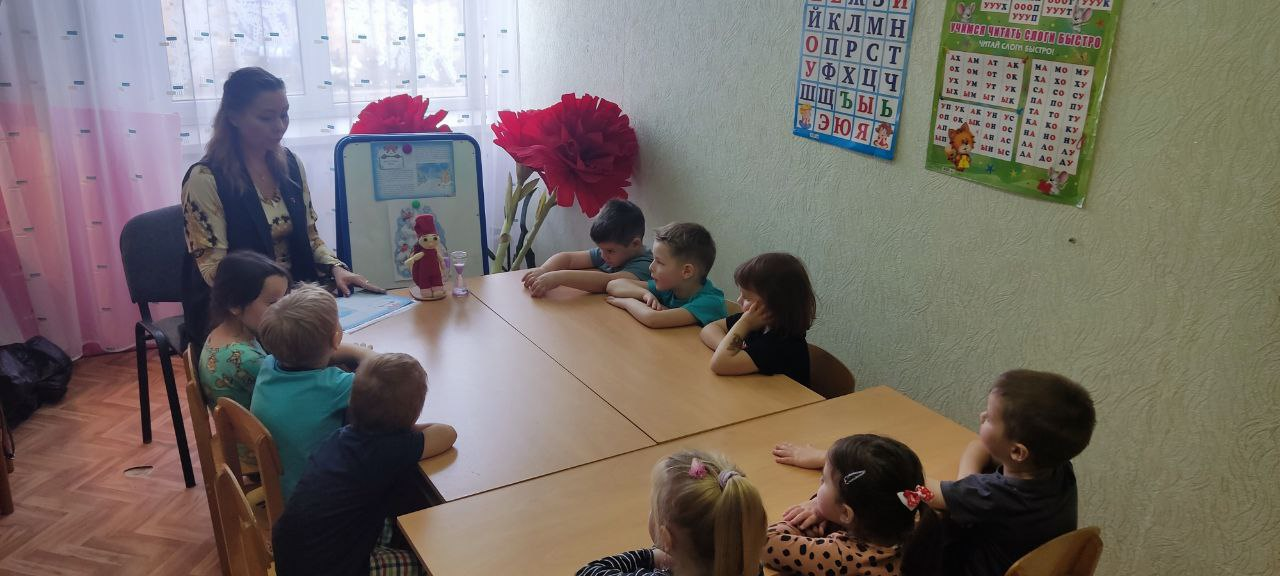 Красногрудый, ленивый, малоподвижный. (Снегирь).Желтогрудая, тонкая, юркая, весёлая. (Синица).Красноголовый, большой, умный. (Дятел).Непоседа пёстрая, самая болтливая.  (Сорока)Логопед: Молодцы ребята,  вы сегодня рассказали Язычку о зимующих птицах. От вас он все узнал о зимующих птицах. Теперь, когда он пойдет гулять в лес, то обязательно с ними встретится. А я вас благодарю за интересную работу. На этом наше занятие закончилось. До свидания.